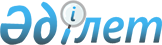 Аршалы ауданы әкімінің 2021 жылғы 02 шілдедегі № 14 "Аршалы ауданының аумағында сайлау учаскелерін құру туралы" шешіміне өзгеріс енгізу туралыАқмола облысы Аршалы ауданы әкімінің 2024 жылғы 28 наурыздағы № 1 шешімі. Ақмола облысының Әділет департаментінде 2024 жылғы 29 наурызда № 8743-03 болып тіркелді
      Аршалы ауданының әкімі ШЕШІМ ҚАБЫЛДАДЫ:
      1. Аршалы ауданы әкімінің "Аршалы ауданының аумағында сайлау учаскелерін құру туралы" 2021 жылғы 02 шілдедегі № 14 (Нормативтік құқықтық актілерді мемлекеттік тіркеу тізілімінде № 23254 болып тіркелген) шешіміне келесі өзгеріс енгізілсін:
      көрсетілген шешімнің қосымшасы осы шешімнің қосымшасына сәйкес жаңа редакцияда жазылсын.
      2. Осы шешімнің орындалуын бақылау Аршалы ауданы әкімі аппараты басшысының міндетін атқарушысына жүктелсін.
      3. Осы шешім оның алғашқы ресми жарияланған күнінен кейін күнтізбелік он күн өткен соң қолданысқа енгізіледі.
      "КЕЛІСІЛДІ" Аршалы ауданының сайлау учаскелері
					© 2012. Қазақстан Республикасы Әділет министрлігінің «Қазақстан Республикасының Заңнама және құқықтық ақпарат институты» ШЖҚ РМК
				
      Аршалы ауданының әкімі

М.Балпан

      Аршалы аудандықаумақтық сайлаукомиссиясы
Аршалы ауданы әкімінің
2024 жылғы 29 наурыздағы
№ 4 шешіміне
қосымшаАршалы ауданы әкімінің
2021 жылғы 02 шілдедегі
№ 14 шешіміне
қосымша
1
№ 128 сайлау учаскесі.
Орналасқан жері: Ақмола облысы, Аршалы ауданы, Аршалы кенті Республика көшесі 19, "Ақмола облысы білім басқармасының Аршалы ауданы бойынша білім бөлімі Аршалы кентінің № 1 жалпы орта білім беретін мектебі" коммуналдық мемлекеттік мекемесінің ғимараты.
Шекаралары: Ақмола облысы, Аршалы ауданы, Аршалы кенті Республика көшесі - 1, 2, 4, 5, 6, 7, 9, 10, 11, 13, 14, 15, 16, 17, 17а, 18, 20, 21, 22, 24, 25, 26, 27, 28, 29, 32, 34, 36, 38, 40, 42, 44, 46, 48, 50, 52, 54, 56; Волков көшесі - 1, 2, 3, 4, 5, 6, 7, 8, 9, 10, 11, 12, 13, 14, 15, 16, 17, 18, 19, 20, 21, 23; Пацаев көшесі - 1, 2, 3, 4, 5, 6, 7, 8, 9, 10, 11, 12, 13, 14, 15, 16, 17, 18, 19, 20, 21; Линейный көшесі - 1, 2, 3, 4, 5, 6, 7, 7/1, 8, 9, 10, 11, 12, 13, 14, 14а, 14б, 15, 16, 17, 18, 19, 20, 21, 22, 23; Добровольский көшесі - 1, 1а/1, 1б/1, 1в, 1г, 2, 2а, 2б, 3, 4, 5, 6, 7, 8, 9, 10, 11, 13, 14, 15, 16, 17, 18, 19, 20, 22, 23, 24, 26, 28, 29; Достық көшесі - 1, 1/6, 2а, 8, 13; Жеңіс көшесі - 1, 2, 3, 5; Родниковский көшесі - 1, 2, 3, 4, 5, 6, 7, 8, 9, 10, 11, 12, 13, 14, 15, 16, 17, 18, 19, 20, 21, 22, 23, 24, 25, 26, 27, 28, 29, 30, 31, 32, 34, 35, 36, 37, 38, 39, 40, 42, 42а, 44; Н. Митченко көшесі - 1, 2, 2д, 2б, 2в, 2г, 3, 4, 4а, 5, 6, 7, 8, 9, 10, 11, 12, 13, 14, 15, 16, 17, 18, 18а, 19, 20, 21, 22, 23, 24, 24а, 26, 28, 30; Жұмабек Тәшенов атындағы көшесі - 1, 1а, 3, 4, 8, 9, 10, 11, 12, 13, 14, 15, 16, 17, 18, 19, 20, 21, 22, 24, 25, 26, 28, 29, 30, 31; Алтын астық көшесі - 1, 4; Северный көшесі - 1, 2, 3, 3а, 4, 5, 6, 7, 8, 9, 10, 11, 12, 13, 14, 15, 16, 17, 17а, 19, 21; Бейбітшілік көшесі - 1, 2, 3, 4, 5, 6, 7, 8.
1 шағын ауданы - 1, 2, 3.
2
№ 129 сайлау учаскесі.
Орналасқан жері: Ақмола облысы, Аршалы ауданы, Аршалы кенті Астана көшесі 21, "Ақмола облысы білім басқармасының Аршалы ауданы бойынша білім бөлімі Аршалы кентінің № 2 жалпы орта білім беретін мектебі" коммуналдық мемлекеттік мекемесінің ғимараты.
Шекаралары: Ақмола облысы, Аршалы ауданы, Аршалы кенті, Жамбыл көшесі - 1, 2, 3, 4, 5, 6, 7, 8, 9, 10, 11, 12, 13, 14, 16, 17, 18, 19, 20, 21, 22, 23, 23а, 24, 26, 27, 28, 29, 30, 31, 32, 33, 34, 35, 36, 37, 38, 38А, 39, 40, 41, 42, 43, 44, 52, 58, 63; М. Мәметова көшесі - 1, 2, 3, 5, 7, 9, 11, 13, 14, 15, 16, 17, 18, 20, 22, 24, 26, 28, 30, 38а; Тналин көшесі - 1, 2, 3, 4, 5, 6, 7, 8, 9, 10, 11, 12, 13, 14, 16, 17, 18, 19, 20, 21, 22, 23, 24, 25, 26, 26а, 27, 28, 29, 30, 31, 32, 34, 36, 38, 40, 42, 44, 46; Астана көшесі - 1, 2, 3, 4, 5, 6, 7, 9, 10, 11, 13, 15, 16, 17, 18, 19, 20, 23, 24, 25, 26, 27, 28, 29, 30, 30б, 31, 33, 35, 37, 37а, 38, 38а, 39, 39а, 40, 40/1, 41, 42, 42а, 43, 43а, 44, 45, 46, 47, 48, 49; А. Иманов көшесі - 1, 2, 3, 4, 5, 6, 7, 10, 10/1, 11, 12, 13, 19, 19/1, 21, 23, 23а, 24, 25, 26, 27, 29, 30; Труд көшесі - 1, 2, 2а, 3, 4, 5, 7, 8, 9, 9а, 10, 11, 12, 13, 14, 15, 16, 17, 18, 19, 20, 21, 22, 23, 24, 25, 26, 27а, 29, 31, 33, 35; Абай көшесі - 1, 2, 3, 4, 5, 6, 6а, 7, 8, 8а, 9, 10, 10а, 11, 12, 14, 16, 18, 19, 20, 21, 22, 23, 24, 25, 25а, 26, 27, 28, 29, 30, 31, 32, 33, 34, 35, 36, 37, 38, 39, 40, 41, 42, 43, 44, 44а, 45, 46, 47, 48, 49, 50, 51, 52, 53, 54, 54а, 55, 56; Жұмабек Тәшенов атындағы көшесі - 32, 35, 36, 37, 38, 39, 40, 41, 44, 46, 48, 48а, 48б, 50, 52, 53, 54, 56, 56в, 57а, 58, 59, 60, 61, 62, 63, 64, 65; Н. Митченко көшесі - 25, 27, 29, 31, 32, 33, 34, 35, 36, 37, 38, 39, 40, 41, 42, 43, 44, 45, 46, 47, 48, 48а, 49, 50, 51, 52, 53, 54, 55, 56, 57, 58, 59, 60, 60а, 61, 62, 63, 64, 65, 66, 67, 68, 69, 70, 71, 72, 73, 74, 75, 76, 77, 78, 79, 80, 81, 82, 83, 85; Писарев көшесі - 1, 2, 3, 4, 4а, 5, 6, 7, 8, 9, 10, 11, 12, 13, 14, 15, 16, 17, 18, 19, 20, 21, 22, 23, 24, 25, 26, 27, 28, 29, 30, 31, 32, 33, 34, 35, 36, 37, 38, 38а, 39, 40, 40а, 41, 41а, 42, 42/2, 43, 44, 45, 46, 47, 48, 48а, 49, 50, 51, 52, 52а, 53, 54, 54а, 55, 56, 56/1, 57, 57/2, 58, 59, 60, 61, 61а, 62, 62а, 63, 64, 64а, 65, 65б, 66, 67, 67а, 68, 69, 70, 71, 72, 73, 73а, 74, 75, 76, 77, 78, 79, 80, 81, 82, 83, 84, 85, 87, 88, 89, 89а, 91, 92, 93, 94, 95, 95а, 96, 97, 98, 99, 99а, 100а, 101, 102, 103, 103а, 105, 105а, 106, 107, 107а, 108, 109, 109а, 110, 111, 112, 113, 115, 117, 119, 119а, 121, 122, 123, 125, 126, 127, 129, 129а, 130, 131, 133, 133в, 139, 140; Т. Бигелдинов көшесі - 3, 4, 7, 9, 11, 13, 14, 15, 16, 17, 18, 19, 20, 21, 22, 23, 27, 29, 31, 32, 33; Речная көшесі - 1, 2, 3, 4, 5, 6, 7, 8, 9, 10, 11, 13, 15, 17, 19, 25; Болашақ көшесі - 1, 2, 3, 4, 5, 6, 7, 8, 9, 10, 11, 12, 13, 14.
3
№ 130 сайлау учаскесі.
Орналасқан жері: Ақмола облысы, Аршалы ауданы, Аршалы кенті ПТЛ -14 көшесі 1А, Ақмола облысы білім басқармасының жанындағы "Аршалы кенті, агротехникалык колледжі" мемлекеттік коммуналдық казыналық кәсіпорнының ғимараты.
Шекаралары: Ақмола облысы, Аршалы ауданы, Аршалы кенті Заводской көшесі - 2, 3, 4, 5, 6, 7, 8, 9, 10, 11, 12, 14, 15, 16, 18, 20; Ново-автобазовский көшесі - 1, 2, 3, 4, 5, 6, 7, 9, 10, 11, 12, 13, 14, 15, 16, 17, 17а, 18, 19, 20, 21, 22, 23, 24, 25, 26, 27, 28, 29, 30, 31, 32, 33, 34, 35, 36, 38; Зеленый көшесі - 2, 3, 4, 5, 6, 7, 8, 9, 10, 11, 12, 13, 14, 15, 16, 17, 18, 19, 20, 21, 22, 23, 24, 25, 26, 27, 28, 29, 30, 31, 32; Алейников көшесі - 1, 2, 3, 4, 5, 6, 7, 8, 9, 10, 11, 12, 13, 14, 15, 16, 17, 18, 19, 20, 21, 22, 24; Восточный көшесі - 1, 3а, 4, 5, 6, 7, 8, 9, 10, 11, 12, 13, 14, 15, 16, 17, 18, 20, 21, 22, 23; Сазонов көшесі - 1, 2, 3, 4, 5, 6, 7, 8, 9, 10, 11, 12, 13, 15, 17, 19, 21; Промышленный көшесі - 7, 9, 10, 11; ПТЛ - 14 көшесі - 1, 2, 3, 4, 5; М.Жолдаспаев көшесі - 1, 2, 3, 4, 5, 6, 7, 8, 9, 10, 11, 12, 13; Жұмабек Тәшенов атындағы көшесі - 66, 67, 69, 70, 71, 72, 73, 75, 76, 77, 78, 79, 81, 82, 83, 84, 85, 86, 87, 88, 89, 90, 91, 92, 93, 94, 95, 96, 97, 98, 100; Н. Митченко көшесі - 84, 86, 87, 88, 89, 90, 91, 92, 93, 94, 95, 96, 97, 98, 99, 100, 101, 102, 103, 104, 105, 106, 107, 108, 109, 110, 111, 112, 113, 114, 115, 116, 117, 119, 121, 123; Жамбыл тұйық көшесі - 10, 11, 13, 15; Юго-восточный көшесі - 14, 16, 18, 20, 22, 24, 26, 28, 30; Жастар көшесі - 1, 3, 5, 7; Тәуелсіздік көшесі - 3, 4, 15, 16, 23, 24, 35, 37; Мәдениет көшесі - 1, 2, 3; Жалғызтал көшесі - 12а; Писарев көшесі - 137, 146, 147/1, 149; Парасат көшесі - 1, 2, 3, 4, 5, 6, 7, 8, 9, 10, 11, 12, 13, 14; Атақоныс көшесі - 1, 2, 3, 4, 5, 6, 7, 8, 9, 10, 11, 12, 13, 14; Жаңажол көшесі - 1, 2, 3, 4, 5, 6, 7, 8, 9, 10, 11, 12, 13, 14; А. Иманов көшесі - 31, 32, 33, 34, 34/1, 35, 35/1, 36, 36/1, 36/2, 37, 38, 39, 40, 40/1, 41, 42, 42/2, 43, 44, 45, 45/2, 46, 47, 49, 49/2, 50, 51, 52, 53,57б, 58, 59в, 59/2, 59, 60, 61, 62, 66, 70, 72.
4
№ 131 сайлау учаскесі.
Орналасқан жері: Ақмола облысы, Аршалы ауданы, Аршалы кенті Гранитный көшесі 1А, "Ақмола облысы білім басқармасының Аршалы ауданы бойынша білім бөлімі Аршалы кентінің бастауыш мектебі" коммуналдық мемлекеттік мекемесінің ғимараты.
Шекаралары: Ақмола облысы, Аршалы ауданы, Аршалы кенті Бірлік көшесі - 1, 2, 3; Заречный көшесі - 1, 2, 3, 4, 5, 6, 7, 8, 8а, 9, 10, 11, 12, 13, 14; А. Макаренко көшесі - 1, 2, 2а, 3, 4, 5, 6, 7, 8, 9, 10, 11, 12, 13, 14, 15, 16, 17, 18, 19, 20, 21, 22, 23, 24, 25, 26; Ф. Дзержинский көшесі - 1, 2, 3, 4, 6а, 7, 9, 10, 11, 13, 14, 15, 17, 18, 19, 20, 21, 22, 23, 24, 25, 26, 27, 28, 29, 30, 32; Луговой көшесі - 4, 8; Щебзаводской көшесі - 1, 2, 3, 4, 5, 6, 7, 8, 9; Спортивный көшесі - 3, 4, 5, 6, 7, 9, 10, 12, 14, 16, 22, 24, 26; Гранитный көшесі - 1, 2, 3, 4, 5, 6, 7, 8, 9, 10, 11, 12, 13; Коммунальный көшесі - 1, 1а, 1б, 3, 3а, 5, 5а, 9, 11, 15а; Железнодорожный көшесі - 1, 1а, 3, 4, 5, 8, 9; Озерный көшесі - 2, 2а, 3, 4, 5, 6, 7, 8, 9, 10, 11, 12, 13, 14, 15, 16, 18, 19, 20, 21, 22, 23, 24, 24а, 25, 26, 28, 30, 32, 34, 36а, 38.
5
№ 132 сайлау учаскесі.
Орналасқан жері: Ақмола облысы, Аршалы ауданы, Аршалы кенті Станционный көшесі 28, "КТЖ-ГРУЗОВЫЕ ПЕРЕВОЗКИ" жауапкершілгі шектеулі серіктестігінің – "ЖТ Қарағанды бөлімшесі" филиалының ғимараты.
Шекаралары: Ақмола облысы, Аршалы ауданы, Аршалы кенті А. Матросов көшесі - 1, 2, 5, 6, 8, 9, 18, 34, 36, 40, 42, 46, 48; Станционный көшесі - 1, 2, 2а, 3, 4, 6, 7, 8, 10, 11, 12, 13, 14, 16, 17, 18, 19, 21, 23, 24, 25, 26, 28, 29, 30, 31, 32, 33, 34, 35, 36, 37, 42, 43, 46, 48, 50, 52; Целинный көшесі - 1, 2, 3, 4, 5, 6, 7, 8, 10, 11, 15, 17, 21, 23, 25, 29, 31; Сарыарқа көшесі - 1, 2, 12, 14, 16; Теміржолшылар көшесі - 1, 2, 3, 4, 5, 8, 9; 40 лет Целины көшесі - 1, 2, 3.
6
№ 133 сайлау учаскесі.
Орналасқан жері: Ақмола облысы, Аршалы ауданы, Аршалы кенті Жұмабек Тәшенов атындағы көшесі 2, Ақмола облысы денсаулық сақтау басқармасының жанындағы "Аршалы аудандық ауруханасы" шаруашылық жүргізу құқығындағы мемлекеттік коммуналдық кәсіпорынның ғимараты.
Шекаралары: Ақмола облысы, Аршалы ауданы, Аршалы кенті Жұмабек Тәшенов атындағы көшесі 2.
7
№ 134 сайлау учаскесі.
Орналасқан жері: Ақмола облысы, Аршалы ауданы, Аршалы кенті Спортивный көшесі 2, 9 атқыштар ротасы "Қазақстан Республикасы Ұлттық ұланының 6505 әскери бөлімі" республикалық мемлекеттік мекемесінің ғимараты.
Шекаралары: Ақмола облысы, Аршалы ауданы, Аршалы кенті Спортивный көшесі 2.
8
№ 135 сайлау учаскесі.
Орналасқан жері: Ақмола облысы, Аршалы ауданы, Ижев ауылы, Садовый көшесі 26, "Ақмола облысы білім басқармасының Аршалы ауданы бойынша білім бөлімі Ижев ауылының жалпы орта білім беретін мектебі" коммуналдық мемлекеттік мекемесінің ғимараты.
Шекаралары: Ақмола облысы, Аршалы ауданы, Ижев ауылы Абай көшесі - 1, 2, 3, 4, 5, 6; С. Сейфуллин көшесі - 2, 3, 5, 7, 9, 11, 13; Интернациональный көшесі - 1, 2, 3, 4, 5, 6, 7, 8, 9, 10, 11, 12, 13, 14, 16, 18; 30 жыл Целина көшесі - 1, 2, 3, 4, 5, 6, 7, 8, 9, 10, 11, 12, 13, 14, 15, 16, 17, 18; Степной көшесі - 1, 2, 3, 4, 5, 6, 7, 8, 9, 10, 11, 12, 14, 16, 18; Ю. Гагарин көшесі - 1, 2, 3, 4, 5, 6, 7, 8, 10, 11, 12, 13, 14, 16, 18; Зайчукова көшесі - 1, 2, 3, 4, 5, 6, 7, 8, 9, 10, 12, 16, 18, 20, 22, 29, 31, 33, 35; Ч. Валиханов көшесі - 1, 2, 3, 4, 5, 7, 8, 9, 10, 11, 12, 13, 14, 15, 17, 19, 21; Юбилейный көшесі - 1, 2, 3, 4, 5, 6, 7, 8, 10, 12; Набережный көшесі - 2, 4, 6, 8, 10, 12, 14, 16, 18, 20, 22, 24, 26; Г. Титов көшесі - 3, 5, 6, 7, 8, 9, 10, 11, 12, 14, 16, 17, 18, 20, 22, 26; Целинный көшесі - 1, 8, 10, 11, 15, 16, 17, 18, 20, 22, 24, 27, 29, 31; Мир көшесі - 1, 1а, 1б, 1в, 1г, 1д, 2, 3, 4, 5, 6, 7, 8, 9, 10, 11, 13, 15, 20; Кооперативный көшесі - 3, 7, 9, 11, 12, 13, 15, 17, 19, 21; Садовый көшесі - 4, 5, 9, 12, 19, 21, 23, 25, 27, 29, 31; Школьный көшесі - 1, 3, 5, 7, 9, 10, 11, 13, 15, 17, 19, 21; Центральный көшесі - 1, 3, 6, 11; Северный көшесі - 1, 2, 3, 5, 7, 9, 11, 13, 15, 17, 19, 21; Линейный көшесі -1.
Шөптікөл станциясы Абай көшесі - 1, 2, 13, 14, 18, 21, 23; С. Сейфуллин көшесі - 1, 2, 3, 7, 8, 9, 11, 12, 15, 16, 20, 23, 26, 31.
9
№ 136 сайлау учаскесі.
Орналасқан жері: Ақмола облысы, Аршалы ауданы, Ақбұлақ ауылы Набережная көшесі 68, "Ақмола облысы білім басқармасының Аршалы ауданы бойынша білім бөлімі Ақбұлақ ауылының жалпы орта білім беретін мектебі" коммуналдық мемлекеттік мекемесінің ғимараты.
Шекаралары: Ақмола облысы, Аршалы ауданы, Ақбұлақ ауылы Набережный көшесі - 1, 1а, 2, 3, 4, 5, 6, 7, 8, 9, 10, 11, 12, 13, 14, 15, 16, 18, 20, 21, 22, 23, 24, 25, 26, 27, 28, 29, 30, 31, 32, 33, 34, 35, 36, 37, 39, 40, 43, 45, 47, 48, 50, 51, 53, 55, 56, 57, 59, 60, 61, 62, 63, 64, 65; Достық көшесі - 2, 4, 5, 8, 9, 10, 11, 13, 14, 15, 16, 17, 18, 19, 20, 22, 24, 26, 27, 28, 29, 31, 32, 33, 34, 35, 36, 37, 38, 39, 41, 43, 44, 45, 46, 47, 49, 51; Тәуелсіздік көшесі - 1, 2, 2а, 3, 4, 5, 5а, 6, 6а, 7, 7а, 8, 8а, 9, 9а, 10, 10а, 11, 11а, 13, 14, 15, 16, 17, 18, 19, 20, 21, 23, 24, 25, 26, 29, 31, 34; Молодежный көшесі - 1, 2, 3, 4, 5, 6, 7, 8, 9, 10, 11, 12, 13, 14, 15, 15а, 17, 18, 19, 20, 21, 22, 23, 24, 26, 27, 28, 29, 30, 31, 33; Батпақкөл көшесі - 1, 2, 3, 4.
10
№ 137 сайлау учаскесі.
Орналасқан жері: Ақмола облысы, Аршалы ауданы, Ақтасты ауылы Бірлік көшесі 48, "Ақмола облысы білім басқармасының Аршалы ауданы бойынша білім бөлімі Ақтасты ауылының бастауыш мектебі" коммуналдық мемлекеттік мекемесінің ғимараты.
Шекаралары: Ақмола облысы, Аршалы ауданы, Ақтасты ауылы Бірлік көшесі - 1, 2, 2а, 3, 4, 6, 7, 8, 9, 10, 12, 13, 14, 15, 17, 19, 21, 23, 25, 27, 29, 31, 35, 36; Наурыз көшесі - 1, 2, 3, 4, 5, 6, 7, 8, 9, 10, 11, 12, 13, 14, 15, 16, 17, 18, 19, 20, 21, 22, 23, 24, 25, 26, 27, 28, 29, 30, 35, 37, 39, 41, 43, 45, 47.
11
№ 138 сайлау учаскесі.
Орналасқан жері: Ақмола облысы, Аршалы ауданы, Бірсуат ауылы, Бейбітшілік көшесі 9, ауылдық клубының ғимараты.
Шекаралары: Ақмола облысы, Аршалы ауданы, Бірсуат ауылы В.Т. Резников атындағы көшесі - 1, 2, 3, 4, 5, 6, 7, 8, 9, 10, 11, 12, 13, 14, 15, 16, 17, 18, 19, 20, 21, 22, 23, 24, 25, 26, 27, 28, 29, 30, 31, 32, 33, 34, 35, 36, 37, 38, 39, 40, 41, 42, 43, 44, 45, 46, 47, 48, 49, 50, 51, 53, 55; Жеңіс көшесі - 1, 1а, 2а, 3, 4а, 5, 6, 6а, 7, 8, 9, 11, 12, 13, 14, 15, 16, 17, 18, 19, 21, 23, 25, 31, 33, 35; Бейбітшілік көшесі - 2, 4, 6, 8, 10, 11, 12, 13, 14, 15; Республика көшесі - 1, 2, 3, 4, 5; Достық көшесі - 1, 1а, 2, 2а, 3, 3а, 4, 4а, 5, 5а, 6, 6а, 7, 7а, 8, 9, 9а, 11; Береке көшесі - 1, 2, 3, 4, 5, 6, 7, 8, 9, 10, 11, 12, 13, 14, 16, 18, 20, 22, 24; Сары-Арқа көшесі - 1, 3, 5, 7, 9, 13, 15, 17, 19, 21; Еңбек көшесі - 1.
Байдала ауылы Әділет көшесі - 1, 2, 3, 4, 5, 6, 7, 9, 11, 13; Конституция көшесі - 1, 2, 3, 4, 6, 8, 12, 14, 18, 20, 22, 24; Тәуелсіздік көшесі - 4, 6, 8, 10, 12, 14, 16, 18.
12
№ 139 сайлау учаскесі.
Орналасқан жері: Ақмола облысы, Аршалы ауданы, Анар станциясы Ж.А.Ташенов көшесі 18, ауылдық клубының ғимараты.
Шекаралары: Ақмола облысы, Аршалы ауданы, Анар станциясы, Ә. Молдағұлова көшесі - 1, 2, 4, 9, 10, 14, 18, 24, 26, 28, 32, 36; Покотилов көшесі - 1, 4, 5, 6, 9, 12, 14, 18, 19, 20, 22, 24, 25, 26; Еңбек көшесі - 1, 2, 4, 5, 8, 9, 10, 13, 14, 17, 21; Көкшетау көшесі - 1, 2, 4, 7, 8, 10, 11, 12, 14, 15, 18, 19, 20, 21; Достық көшесі - 1, 2, 3, 4, 5, 6, 7, 8, 9, 10, 11, 12, 13, 14, 15, 16, 17, 18, 19, 20, 21, 22, 23, 24, 25, 26, 27, 28, 29, 30; Жеңіс көшесі - 1, 2, 4, 5, 6, 8, 11, 12, 13, 17, 18, 22, 24, 26, 30, 32, 34, 36; Т. Әубәкіров көшесі - 1, 2, 8, 9, 10, 12, 14, 16, 18, 20, 24; Шалғай көшесі - 3, 6, 7, 9; Д.А. Қонаев көшесі - 1, 2, 3, 6, 7, 8, 9, 10, 11, 12, 13, 14, 15, 17; Сарыарқа көшесі - 1, 2, 4, 8, 10, 13, 15; Тәуелсіздік көшесі - 1, 7, 8, 10, 12; Қазақстан көшесі - 1, 2, 3, 4, 5, 8, 9, 10, 11, 12, 15, 16, 17, 19, 20, 21, 22, 23, 24, 26, 27, 28, 30, 32, 34, 35, 36, 37, 38, 39, 40, 41, 47, 49; М. Мәметова көшесі - 1, 2, 7, 8, 9, 11, 13, 16, 17, 18, 21, 23, 25, 27; М. Өзтүрік көшесі - 1, 2, 3, 4, 5, 6, 9, 10, 12, 13, 14, 15, 17, 18, 19, 20, 21, 22, 23, 24, 25, 26, 27, 28, 29, 30, 31, 32, 34; Жібек жолы көшесі - 1, 2, 7, 10, 14, 15; Астана көшесі - 1, 2, 3, 4, 5, 6, 7, 8, 9, 10, 11, 12, 13, 14, 15, 16, 17, 18, 19, 20, 21, 22, 23, 24, 25, 26, 27, 28, 29, 29а, 29б, 30, 31, 32, 33, 34, 35, 37, 40, 41, 42, 44, 45, 47, 48, 49, 50, 51, 52, 53, 54, 55, 56, 57, 58, 59, 60, 61, 62, 63, 64, 65, 66, 67, 68, 69, 70, 71, 72, 73, 74, 75, 76, 77, 78, 79, 81; Ж.А. Ташенов көшесі - 1, 2, 3, 4, 5, 6, 7, 8, 9, 10, 11, 12, 13, 15, 17, 19, 21.
Анаркөл ауылы М. Әуезов көшесі - 1, 2, 3, 4, 5, 6, 7, 8, 9, 10, 11, 12, 13, 14, 15, 16, 17, 19, 20, 21, 24, 25, 26, 29, 30, 31, 32, 33, 34, 35, 36, 37, 38, 39, 40, 41, 42; С. Сейфуллин көшесі - 1, 2, 3, 6, 7, 8, 9, 10, 11, 12, 13, 14, 15, 16, 17, 18, 19, 20, 21, 23, 25; Б. Момышұлы көшесі - 1, 3, 4, 5, 6, 7, 8, 9, 10, 12, 14, 16, 18, 20, 22, 24; Бірлік көшесі - 1, 3, 4, 5, 7, 8; Абай көшесі - 1, 3, 4, 5, 6, 7, 8, 10; Конституция көшесі - 1, 2, 3, 4, 5, 6.
13
№ 140 сайлау учаскесі.
Орналасқан жері: Ақмола облысы, Аршалы ауданы, Түрген ауылы Жеңіс көшесі 21, ауылдық клубының ғимараты.
Шекаралары: Ақмола облысы, Аршалы ауданы, Түрген ауылы Есіл көшесі - 1, 2, 3, 4, 5, 6, 7, 8, 9, 10, 11, 12, 13, 13/1, 14, 15, 16, 17, 18, 19, 20, 21, 22, 23, 24, 25, 25/1, 26, 27, 28, 29, 30, 31, 32, 33, 35, 37, 39, 41, 43, 44, 45, 47, 49, 50, 51, 53, 55, 57, 59, 61, 63; Жастар көшесі - 2, 3, 4, 5, 6, 7, 8, 9, 10, 11, 12, 14, 14/1, 14/2, 16, 18, 22, 23, 25, 27, 29, 30, 31, 33, 34, 35, 36, 37, 38, 39, 40, 41, 42, 43, 44, 45, 46, 47, 48, 49, 50, 51, 51/1, 52, 52/1; Жеңіс көшесі - 1, 3, 4, 5, 7, 8, 9, 10, 11, 12, 13, 14, 14/1, 15, 16, 17, 18, 20, 21, 25, 27, 29, 30/1, 31, 32, 33, 35, 37, 39, 41, 42, 43, 44, 45, 45/1, 46, 47, 47/1, 47/2, 48, 49, 50, 51, 52, 53, 54, 55, 56, 57, 58, 60, 62; Береке көшесі - 2, 4, 6, 8, 10, 12, 14, 16, 18, 20, 22; Еңбек көшесі - 1, 2, 4, 5, 9, 10, 11, 12, 13; Достық көшесі - 1, 2, 3, 4, 5, 7, 9, 12.
14
№ 141 сайлау учаскесі.
Орналасқан жері: Ақмола облысы, Аршалы ауданы, Красное озеро ауылы Мектеп көшесі 9, Ақмола облысы денсаулық сақтау басқармасының жанындағы "Аршалы аудандық ауруханасы" шаруашылық жүргізу құқығындағы мемлекеттік коммуналдық кәсіпорын Красное озеро медициналық пунктінің ғимараты.
Шекаралары: Ақмола облысы, Аршалы ауданы, Красное озеро ауылы Қызыл көшесі - 1, 2, 2/1, 4, 5, 6, 7, 8, 10, 12, 12/1, 13, 20, 22, 26; Мектеп көшесі - 1, 1/2, 3, 4, 6; Жасыл көшесі - 2, 4, 16.
Родники ауылы Центральная көшесі - 1, 3, 14, 22, 24; Озерная көшесі - 2, 6, 7, 11, 15, 17, 18, 20, 24, 26, 30; Родниковская көшесі- 3/3, 4, 9, 11, 12, 15, 17.
15
№ 142 сайлау учаскесі.
Орналасқан жері: Ақмола облысы, Аршалы ауданы, Константиновка ауылы Центральная көшесі 52, ауылдық клубының ғимараты.
Шекаралары: Ақмола облысы, Аршалы ауданы, Константиновка ауылы Конституция көшесі - 1, 2, 3, 4, 5, 6, 7, 8, 9, 10, 11, 12, 13, 15, 17, 19, 21, 23;
Достық көшесі - 1, 2, 4, 5, 6, 7, 8, 9, 10, 11, 12, 14, 15, 16, 17, 18, 19, 20, 21, 22, 24, 25; Тәуелсіздік көшесі - 1, 2, 4, 5, 6, 7, 8, 9, 10, 11, 12, 13, 14, 15, 17, 19, 21, 23; Абай көшесі - 1, 3, 4, 5, 7, 8, 9, 10, 12, 13; Лесная көшесі - 1, 2, 3, 4, 5, 6, 7, 8, 9, 10, 12; Д.П. Чавро атындағы көшесі - 1, 2, 3, 4, 5, 6, 7, 8, 10; Центральная көшесі - 1, 3, 4, 5, 6, 8, 9, 10, 11, 12, 13, 14, 15, 16, 17, 18, 19, 20, 21, 22, 23, 24, 25, 26, 27, 28, 29, 30, 31, 32, 33, 34, 35, 36, 37, 38, 39, 40, 42, 43, 44, 48, 54, 56; Жастар көшесі - 1, 2, 3, 4, 5, 6, 7, 8, 9, 10, 11, 12, 13, 14, 15, 16, 17, 18, 19, 20, 21, 22, 23, 24, 25, 26, 27, 28, 29, 30, 31, 32, 33, 34, 36, 37, 38, 39, 40, 41, 42, 43, 44, 45, 46, 47, 48, 49, 50, 51, 52, 53, 54, 56, 58, 60, 62, 64; Бейбітшілік көшесі - 1, 2, 3, 4, 5, 6, 7, 8, 9, 10, 11, 12, 13, 14, 15, 16, 17, 18, 19, 20, 21, 22, 23, 24, 25, 26, 27, 28, 29, 30, 31, 32, 33; А.И. Киреев көшесі - 2, 4, 7, 8, 9, 10, 12, 15, 16, 17, 18, 19, 20, 21, 22, 23, 24, 25, 26, 27, 28, 29, 30, 31, 32, 34, 35, 36, 37, 38, 39, 42, 43, 45, 47, 49, 51, 53, 55, 57; Литвинская көшесі - 1, 3, 5, 7, 9, 11, 13, 15, 17, 19; Наурыз көшесі - 1, 3, 5, 7, 9, 11, 13, 15.
16
№ 143 сайлау учаскесі.
Орналасқан жері: Ақмола облысы, Аршалы ауданы, Белоярка ауылы Доманская көшесі 28, "Ақмола облысы білім басқармасының Аршалы ауданы бойынша білім бөлімі Белоярка ауылының негізгі орта мектебі" коммуналдық мемлекеттік мекемесінің ғимараты.
Шекаралары: Ақмола облысы, Аршалы ауданы, Белоярка ауылы Аксенова көшесі - 1, 2, 3, 4, 5, 6, 7, 8, 9, 10, 11, 12, 14, 16, 18; 9 Мая көшесі - 1, 3, 5, 7, 9, 11, 13, 15, 19; Набережная көшесі - 2, 3, 5, 6, 7, 8, 11, 12, 13, 14, 15, 16, 17, 18, 19, 20, 21, 23, 24, 25, 26, 30, 31, 32, 34, 35, 36, 37, 38, 41, 42, 43; Доманская көшесі - 2, 5, 9, 10, 12, 14, 15, 16, 18, 22, 23, 24, 25, 26, 27, 29, 31, 33, 35; Центральная көшесі - 1, 2, 4, 6, 8, 9, 11, 12, 23, 24, 26, 27, 28, 29, 30, 31, 32, 33, 34, 35, 36, 38, 39, 42.
17
№ 144 сайлау учаскесі.
Орналасқан жері: Ақмола облысы, Аршалы ауданы, Шортанды ауылы Школьная көшесі 2, "Ақмола облысы білім басқармасының Аршалы ауданы бойынша білім бөлімі Шортанды ауылының негізгі орта мектебі" коммуналдық мемлекеттік мекемесінің ғимараты.
Шекаралары: Ақмола облысы, Аршалы ауданы, Шортанды ауылы Центральная көшесі - 1, 2, 3, 4, 5, 7, 9, 10, 11, 12, 14, 16, 18, 20, 22, 26, 27, 28, 29, 30, 31, 32, 33, 35, 36, 37, 39, 40, 41, 43, 45; Школьная көшесі - 1, 3, 4, 5, 6, 7, 8, 9, 10, 11, 12, 14, 15, 16, 18, 19, 20, 21, 22, 23, 24, 26, 29, 31, 35; Жастар көшесі - 1, 2, 3, 4, 5, 6, 7, 8, 9, 10, 11, 13, 17, 18, 19, 21, 25, 27.
18
№ 145 сайлау учаскесі.
Орналасқан жері: Ақмола облысы, Аршалы ауданы, Михайловка ауылы Абай Құнанбайұлы көшесі 15, ауылдық клубының ғимараты.
Шекаралары: Ақмола облысы, Аршалы ауданы, Михайловка ауылы Клубный көшесі - 1, 2, 3, 4, 5, 6, 7, 9, 13, 14, 16; Кооперативный көшесі - 1, 2, 3, 4, 5, 6, 8, 10, 12, 14, 16, 18, 20, 22, 24; Почтовый көшесі - 1, 2, 3, 4, 5, 6, 7, 8, 9, 10, 11, 12, 12/1, 13, 14, 15, 16, 17, 19; Желтоқсан көшесі - 1, 2, 3, 4, 5, 7, 9; Заводская көшесі - 1, 2, 3, 4, 5, 6, 7, 9, 11, 13, 15; Школьный көшесі - 1, 2, 3, 4, 5, 6, 7, 8, 9, 10, 11, 12, 13, 14, 15, 16, 17, 19; Школьный тұйық көшесі - 1, 2, 3, 4, 5, 6, 7; Республиканский көшесі - 1, 2, 3, 4, 5, 6, 7, 8, 9, 10, 11, 12, 13, 14, 15, 16, 17, 18, 19, 20, 21, 22, 23; Интернациональный көшесі - 1, 2, 3, 4, 5, 6, 8, 10, 12; Мир көшесі - 2, 4, 6, 8, 10, 11, 12, 13, 14, 15, 16; Абай көшесі - 1, 2, 4, 5, 6, 7, 8, 10, 12, 14, 16, 18, 19, 21, 22, 23, 24, 25, 26, 27, 28, 29, 30, 31, 32, 33, 34, 35, 36, 37, 38, 39, 40, 42, 44, 46, 48, 50, 52, 54; Панфилов көшесі - 2, 3, 4, 5, 6, 7, 9, 10, 11, 12, 13, 14, 15, 16, 17, 18, 19, 20, 21, 22, 23, 24, 25, 26, 26/1, 27, 28, 29, 30, 32; Юбилейный көшесі - 1, 3, 4, 5, 6, 7, 8, 9; Ю. Гагарин көшесі - 1, 2, 3, 4, 5, 6, 7, 8, 9, 10, 11, 13, 15; Г.Титов көшесі - 1, 2, 2/1, 3, 4, 5, 6, 7, 8, 9, 10, 12, 14, 15, 16, 17, 19, 21; Целинный көшесі - 1, 2, 3, 4, 6, 7, 8, 11, 13, 17, 19, 21; Аубакиров көшесі - 1, 2, 3, 4, 5, 6, 7, 8, 9, 11, 14, 15, 16, 17, 19, 21; Новая көшесі - 3, 4, 5, 6, 7, 8, 10.
19
№ 146 сайлау учаскесі.
Орналасқан жері: Ақмола облысы, Аршалы ауданы, Николаевка ауылы Юбилейная көшесі 16, "Ақмола облысы білім басқармасының Аршалы ауданы бойынша білім бөлімі Николаевка ауылының негізгі орта мектебі" коммуналдық мемлекеттік мекемесінің ғимараты.
Шекаралары: Ақмола облысы, Аршалы ауданы, Николаевка ауылы Мир көшесі - 4, 5, 6, 8, 10, 11, 12, 13, 14, 15, 16, 18, 19, 20, 21, 22, 23, 25, 27, 27/1, 29, 31, 33, 35, 37, 39, 41, 43, 45, 47; Целинный көшесі - 1, 2, 3, 4, 5, 6, 7, 8, 9; Юбилейный көшесі - 1, 2, 3, 4, 5, 6, 7, 8, 9, 10, 11, 12, 13, 14, 15; Новый көшесі - 2, 3, 4, 5, 6, 7; Набережный көшесі - 1, 2, 3, 4, 5, 6, 7, 8, 9, 10, 11, 12, 13, 14, 15, 16, 17; Новый тұйық көшесі - 1, 2, 3.
20
№ 147 сайлау учаскесі.
Орналасқан жері: Ақмола облысы, Аршалы ауданы, Ольгинка ауылы Еңбек көшесі 7, ауылдық клубының ғимараты.
Шекаралары: Ақмола облысы, Аршалы ауданы, Ольгинка ауылы Харьковская көшесі - 1, 2, 4, 5, 6, 7, 8, 9, 10, 11, 12, 13, 14, 15, 16, 17, 18, 19, 20, 22, 24, 26, 28; Болашақ тұйық көшесі - 1, 2, 3, 4; Речная көшесі - 1, 2, 3, 4, 5, 6, 7, 8, 9, 10, 11, 12, 13, 14, 15, 16, 17, 18, 19, 20, 21, 22, 23, 24, 25, 26, 27, 28, 29, 30, 31, 32, 33, 35, 37, 38, 39, 40, 42, 43, 44, 46.
21
№ 148 сайлау учаскесі.
Орналасқан жері: Ақмола облысы, Аршалы ауданы, Сараба ауылы Абай көшесі 23, ауылдық клубының ғимараты.
Шекаралары: Ақмола облысы, Аршалы ауданы, Сараба ауылы, Абай көшесі - 1, 3, 4, 5, 6, 8, 10, 12, 14, 15, 16, 17, 19, 22, 25, 26, 29, 30, 31, 33, 37, 39, 40, 41, 42, 43, 44, 45, 46, 47, 48, 50, 52, 54, 56, 58, 60, 62; Жастар көшесі - 1, 2, 3, 4, 6, 7, 8, 9, 10, 11, 12, 13, 14, 15, 16, 17, 18, 19, 20, 21, 22, 23, 24, 25, 26, 27, 28, 29, 30, 32, 33, 34, 36; Достық көшесі - 1, 2, 3, 4, 5, 6, 7, 8, 9, 10, 11, 12, 13, 14, 15, 16, 17, 18, 19, 20, 21, 22, 23, 24, 26, 28; Төле би көшесі - 1, 2, 3, 4, 6, 7, 8, 9, 10, 11, 12, 13, 14, 15, 16, 21, 22.
22
№ 149 сайлау учаскесі.
Орналасқан жері: Ақмола облысы, Аршалы ауданы, Сары-Оба станциясы Бейбітшілік көшесі 35, "Ақмола облысы білім басқармасының Аршалы ауданы бойынша білім бөлімі Сары-Оба станциясының № 1 жалпы орта білім беретін мектебі" коммуналдық мемлекеттік мекемесінің ғимараты.
Шекаралары: Ақмола облысы, Аршалы ауданы, Сары–Оба станциясы Бейбітшілік көшесі - 2, 3, 4, 6, 7, 8, 9, 10, 12, 15, 16, 17, 18, 19, 21, 22, 23, 24, 25, 26, 27, 28, 30, 32, 34, 36, 38, 40, 42, 44, 46, 48, 50, 52, 54, 56, 58, 60; Теміржолшылар көшесі - 1, 2, 3, 5, 7, 9, 10, 12, 14, 16, 18, 20, 22, 24, 26, 28, 30, 32, 34, 36, 38; Достық көшесі - 1, 2, 3, 4, 5, 6, 7, 8, 9, 10, 11, 12, 14, 15, 16, 17, 18, 19, 20, 22, 24, 26; Көктем тұйық көшесі - 1, 2, 4, 5, 11, 14, 16, 18, 19, 20, 21, 22, 24, 28, 34, 36; Бөгембай тұйық көшесі - 1, 2, 3, 4, 5, 6, 7, 8, 9, 10, 11, 12.
23
№ 150 сайлау учаскесі.
Орналасқан жері: Ақмола облысы, Аршалы ауданы, Бұлақсай ауылы Оқжетпес көшесі 6, ауылдық клубының ғимараты.
Шекаралары: Ақмола облысы, Аршалы ауданы, Бұлаксай ауылы Тың игерушілер көшесі - 1, 2, 3, 4, 5, 6, 7, 8, 9, 10, 11, 13, 14, 15, 16, 18, 19, 20, 21, 22, 23, 24, 25, 26, 26а, 27, 28, 29, 30, 32, 34; Абай көшесі - 1, 2, 3, 4, 5, 6, 7, 8, 9, 10, 12, 13, 14, 15, 16, 18, 20, 22, 24, 24а, 26, 26а; Бөгенбай көшесі - 1, 2, 3, 4, 5, 6, 7, 8, 9; С. Сейфуллин көшесі - 1, 2, 3, 4, 6, 8; М. Мақатаев көшесі - 1, 2, 3, 5, 7, 9, 11, 13, 15, 17, 19, 19а; Оқжетпес көшесі - 1, 3, 5, 6, 7, 8, 9, 10; Сары-Арқа көшесі - 1, 3, 5, 7, 9, 11, 13; Д.Б.Тналина көшесі - 1, 2, 3, 4, 5, 6, 7, 8, 9, 10, 11, 12, 13, 14, 16; Астана көшесі - 1, 2, 3, 4, 5, 6, 7, 8, 9.
24
№ 151 сайлау учаскесі.
Орналасқан жері: Ақмола облысы, Аршалы ауданы, Қостомар ауылы Қ. Сатпаев көшесі 20, "Ақмола облысы білім басқармасының Аршалы ауданы бойынша білім бөлімі Қостомар ауылының жалпы орта білім беретін мектебі" коммуналдық мемлекеттік мекемесінің ғимараты.
Шекаралары: Ақмола облысы, Аршалы ауданы, Қостомар ауылы Д. Қонаев көшесі - 1, 2, 3, 4, 5, 6, 7, 8, 9, 9а, 10, 11, 12, 13, 14, 15, 16, 17, 18, 19, 20, 21, 22, 23, 24, 25, 26, 27, 28, 29, 30, 31, 32, 33, 34, 35, 37, 39; Құрманғазы көшесі - 1, 1а, 2, 3, 4, 5, 6, 7, 8, 9а, 10, 11, 12, 13, 14, 15, 17, 18, 20; Қ. Сатпаев көшесі - 1, 2, 3, 4, 5, 6, 7, 8, 9, 10, 11, 12, 13, 14, 15, 16, 17, 19, 21, 23.
25
№ 152 сайлау учаскесі.
Орналасқан жері: Ақмола облысы, Аршалы ауданы, Ақжар ауылы М. Әуезов көшесі 1, Ақмола облысы денсаулық сақтау басқармасының жанындағы "Аршалы аудандық ауруханасы" шаруашылық жүргізу құқығындағы мемлекеттік коммуналдық кәсіпорын Ақжар медициналық пунктінің ғимараты.
Шекаралары: Ақмола облысы, Аршалы ауданы, Ақжар ауылы М. Әуезов көшесі - 1а, 2, 2а, 3, 4, 5, 6, 6а, 7, 8, 9, 10, 11, 12, 13, 14, 14а; Құрманғазы көшесі - 1, 2, 3, 4, 4а.
26
№ 153 сайлау учаскесі.
Орналасқан жері: Ақмола облысы, Аршалы ауданы, Елтоқ ауылы Орталық көшесі 3, ауылдық клубының ғимараты.
Шекаралары: Ақмола облысы, Аршалы ауданы, Елтоқ ауылы Бейбітшілік көшесі - 1, 3, 5, 7, 9, 11, 13, 17, 21, 23, 25, 25/1, 27, 29; Достық көшесі - 1, 4, 5, 6, 6/2, 7, 9, 10, 11, 13, 14, 15, 16, 17, 18, 19, 20, 20/1, 21, 22, 23, 24, 25, 26, 27, 28, 29, 30, 31, 32, 33, 34, 35, 36, 39, 40, 41, 42, 43, 44, 45, 46, 47, 48, 50, 51, 52, 53, 54, 58, 59, 61, 62, 63, 64, 65, 66, 69, 71, 73, 75; Жастар көшесі - 1, 2, 3, 4, 5, 6, 7, 8, 9, 10, 11, 12, 13, 14, 15, 16, 17, 18, 19, 20, 21, 22, 23, 24, 25, 26, 27, 28, 29, 30, 31, 32, 33, 34, 35, 36, 37, 39, 40, 41, 42, 44, 45, 46, 47, 48, 49, 50, 51, 52, 53, 54, 55, 56, 57, 59, 61, 63, 65, 67, 69, 71, 73, 75, 77, 78, 80; Есіл көшесі - 1, 2, 3, 4, 5, 6, 7, 8, 9, 10, 11, 12, 13, 14, 15, 16, 17, 18, 19, 20, 21, 22, 23, 24, 25, 26, 27, 28, 29, 30, 31, 32, 33, 34, 35, 36, 37, 38, 39, 40, 41, 41а, 42, 43, 44, 45, 46, 47, 48, 49, 50, 51, 52, 53, 54, 55, 57, 58, 59, 60, 61, 62, 63, 64, 65, 66, 67, 68, 69, 70, 71, 72, 73, 74, 75, 79, 81;
1 шағын ауданы - 35; 2 шағын ауданы - 5.
27
№ 154 сайлау учаскесі.
Орналасқан жері: Ақмола облысы, Аршалы ауданы, Қойгелді ауылы Жастар көшесі 1А, "Ақмола облысы білім басқармасының Аршалы ауданы бойынша білім бөлімі Қойгелді ауылының жалпы орта білім беретін мектебі" коммуналдық мемлекеттік мекемесінің ғимараты.
Шекаралары: Ақмола облысы, Аршалы ауданы, Қойгелді ауылы Абай көшесі - 1, 2, 3, 4, 5, 6, 7, 8, 9, 10, 11, 12, 13, 14, 15, 16, 17, 18, 19, 21, 23, 25, 27, 29, 31, 33, 35, 37, 37а, 39; Астана көшесі - 2, 3, 4, 5, 6, 7, 8, 9, 10, 11, 11а, 12, 13, 14, 15, 16, 17, 18, 19, 20, 22, 24, 26, 28, 30, 32, 34, 36; Жастар көшесі - 1, 2, 3, 4, 5, 6, 7, 8, 9, 10, 11, 12, 13, 14, 16; Д.А. Қонаев көшесі - 1.
28
№ 155 сайлау учаскесі.
Орналасқан жері: Ақмола облысы, Аршалы ауданы, 42 Разъезд Конституция көшесі 62, Ақмола облысы денсаулық сақтау басқармасының жанындағы "Аршалы аудандық ауруханасы" шаруашылық жүргізу құқығындағы мемлекеттік коммуналдық кәсіпорын 42 Разъезд медициналық пунктінің ғимараты.
Шекаралары: Ақмола облысы, Аршалы ауданы, 42 Разъезд Конституция көшесі - 1, 2, 3, 4, 5, 6, 7, 8, 9, 10, 11, 12, 13, 14, 15, 16, 17, 18, 19, 20, 21, 22, 23, 24, 25, 26, 27, 28, 29, 30, 31, 32, 33, 34, 35, 36, 37, 38, 39, 40, 41, 42, 43, 44, 45, 46, 47, 48, 49, 50, 51, 53, 54, 55; Астана көшесі - 1, 2, 3а.
1 шағын ауданы - 7; 2 шағын ауданы - 6.
29
№ 156 сайлау учаскесі.
Орналасқан жері: Ақмола облысы, Аршалы ауданы, Арнасай ауылы Мира көшесі 2, ауылдық клубының ғимараты.
Шекаралары: Ақмола облысы, Аршалы ауданы, Арнасай ауылы Желтоқсан көшесі - 1, 2, 3, 4, 5, 6, 7, 8, 9, 10, 11, 12, 13, 14, 15, 16, 17, 18, 19, 20, 21, 22, 23, 24, 25, 76; И. Рождественский көшесі - 1, 2, 3, 4, 6, 7, 8, 9, 10, 11, 12, 13, 14, 15, 16, 17, 18, 19, 20, 21, 22, 23, 24, 25, 25/1, 27, 28, 29, 30, 32, 33, 35, 38, 39, 40, 41, 42, 43, 44, 45, 46; 9 Май көшесі - 1, 2, 3, 4, 5, 6, 7, 8, 10, 11, 12; Абылайхан көшесі - 1, 2, 3, 4, 5, 6, 7; Мира көшесі - 3, 4, 5, 6, 7, 8, 9, 10, 11, 12, 13, 14, 15, 16, 17, 18, 19, 20, 21; Абай көшесі - 1, 2, 3, 4; А. Молдағұлова көшесі - 1, 2, 3, 4, 5, 6, 7, 8, 9, 10, 11, 12, 13, 14, 15, 16, 17, 18, 19, 20, 21, 22, 23, 24, 25, 26, 27, 28, 29; С. Қасенов көшесі - 1, 2, 3, 4, 5, 6, 7, 8, 9, 10, 11, 12; С. Сейфуллин көшесі - 1, 2, 3, 4, 5, 6, 7, 8, 9, 10, 11, 12, 13, 14, 15, 16, 17, 18; М. Әуезов көшесі - 1, 2, 3, 4, 5, 6, 7, 8, 9, 10.
30
№ 157 сайлау учаскесі.
Орналасқан жері: Ақмола облысы, Аршалы ауданы, Бабатай станциясы Ш.Уәлиханов көшесі 18, "Ақмола облысы білім басқармасының Аршалы ауданы бойынша білім бөлімі Бабатай станциясының негізгі орта мектебі" коммуналдық мемлекеттік мекемесінің ғимараты.
Шекаралары: Ақмола облысы, Аршалы ауданы, Бабатай станциясы Ш.Уәлиханов көшесі -1, 2, 3, 4, 5, 6, 7, 8, 9, 10, 11, 12, 13, 14, 15, 20, 21, 22, 23, 24, 25, 27, 29, 30, 31, 32, 33, 34, 35, 45, 46, 47, 57; Конституция көшесі - 2, 3, 4, 5/2, 5/3, 6, 7, 8, 9, 10, 11, 12, 22, 33; Бейбітшілік көшесі - 1, 2, 3, 4, 5, 6, 7, 8, 9, 10, 11, 12, 13, 14, 15, 16, 17, 18; Кенесары көшесі - 2; Б. Момышұлы көшесі - 1, 3, 4, 5; Б. Саттарханов көшесі - 3, 6, 7, 8, 9, 10, 13; Ғ. Мүсүрепов көшесі - 10, 13, 14.
31
№ 158 сайлау учаскесі.
Орналасқан жері: Ақмола облысы, Аршалы ауданы, Жібек жолы ауылы Қазыбек би көшесі 44, "Ақмола облысы білім басқармасының Аршалы ауданы бойынша білім бөлімі Жібек жолы ауылының жалпы орта білім беретін мектебі" коммуналдық мемлекеттік мекемесінің ғимараты.
Шекаралары: Ақмола облысы, Аршалы ауданы, Жібек жолы ауылы Шағын ауданы - 1, 2, 3, 3/1, 3/2, 5, 6, 7, 8; Бейбітшілік көшесі – 1, 1/1, 1/2, 2, 2/1, 2/2, 3, 4, 4/1, 4/2, 5, 5/1, 5/2, 6, 6/1, 6/2, 7, 7/1, 8, 8/2, 9а, 10, 10а, 11, 12, 13, 14, 15, 15/1, 15/2, 16, 17, 18, 18/1, 18/2, 19, 19/1, 20, 22, 23, 23/1, 24, 24/1, 25, 25/2, 25б, 26, 26а, 26/1, 27, 27а, 28, 28а, 28а-1, 28а-3, 28а-5, 28а-6, 28а-11, 28а-12, 28б, 28/1, 28/1-5, 29, 30, 31, 32, 34, 35, 36, 37, 38, 38/1, 39, 40, 41, 41а, 41/1, 42, 42/2, 43/1, 44, 45, 46, 47, 47/1, 48, 49, 49/1, 49/2, 50, 50а, 50в, 51, 52, 53, 54, 55, 55/2, 56, 57, 58, 59, 59/1, 59/2, 60, 60а, 60/1, 61, 61/2, 62, 62/1, 63, 64, 65, 66, 67, 68, 69, 70, 71, 72, 73а, 74, 75, 76, 76а, 77, 78, 79, 80, 81, 82, 83, 83/2, 84, 85, 87, 88, 89, 90, 91, 91б, 92, 92/1, 92/2, 93, 94, 95, 95а, 96, 98, 99, 100, 101, 101а, 102, 103, 104, 104/2, 105, 106, 108, 109, 110, 112, 114, 116, 116б, 118, 119, 120, 122, 124, 126, 128, 130, 132, 134, 136, 136/1, 140, 142, 142/2, 144, 146, 147, 148, 148/1, 150а, 156; Қазыбек би көшесі - 1, 2, 3, 4, 4/1, 4/2, 5, 6, 7, 8, 9, 9/2, 10, 11, 12, 12/2, 13, 14, 14/1, 15, 15/2, 15а, 15г, 16, 17, 18, 19, 19/1, 19/2, 20, 21, 21/1, 21/2, 22, 22/2, 23, 23/1, 24, 25, 25/1, 26, 27, 27/1, 27/2, 28, 29, 30, 30/2, 31, 31/2, 32, 33, 33/1, 34, 34/2, 35, 36, 37/2, 38, 39, 40, 41, 41/2, 42, 43, 45, 46, 47, 48, 48/1, 48/2, 49, 50, 52, 53, 53/1, 55, 56, 57, 58, 58/1, 59, 60, 61, 62, 62/1, 63, 63/1, 64, 65, 66, 67, 67/2, 69, 70, 71, 72, 72/1, 73, 74, 74/1, 75, 76, 76/1, 77, 78, 81, 81/1, 82, 82/1, 82/2, 82/3, 83, 84, 85, 86, 87, 88, 88/1, 89, 90, 91, 92, 92/1, 93, 94, 95, 96, 98, 100, 102, 109; Абай көшесі - 2, 3, 4, 4а, 5, 6, 6/1, 6/2, 7, 7/1, 8, 9, 9/1, 10, 10/1, 11, 11/1, 12, 13, 14, 15, 16, 16-3, 17, 17а, 18, 18/1, 19, 20, 21, 21/1, 22, 22/1, 22/2, 23, 24, 25, 26, 27, 28, 28/1, 29, 30, 31б; М. Мәметова көшесі - 1, 1а, 2, 3, 3/2, 5, 5а, 6, 9, 10, 11; А. Сейдімбеков көшесі - 1, 1/1, 1/2, 2, 3, 10, 12; Мойылды көшесі – 2а, 4, 9, 17, 18, 18а, 19, 20, 20/1, 21, 24, 26, 27, 28, 28/1, 30, 32, 34, 36, 38; В.Г. Чайка көшесі - 1, 1/1, 2, 3, 4, 5, 6, 7, 7/1, 9, 9/2, 10, 11, 11/1, 12/2, 13, 13/2, 15, 17, 19, 19/1, 26а;
№ 2 шағын аудан - 1а, 2, 4, 8, 10, 12, 13, 15, 16, 17, 20, 21, 24, 26, 27, 29, 30, 31, 32, 33, 34, 35, 36, 37, 38, 39, 40, 41, 44, 45, 46, 47, 51, 54, 55, 56, 57, 58, 59, 61, 62, 66, 69, 71, 79, 95, 99, 103, 113, 114;
№ 8 шағын аудан, Байқоныр көшесі – 2, 4, 6, 8, 10, 12, 14, 16, 18, 20, 22, 24, 26, 28, 30, 32, 34, 36, 38, 40, 42, 44, 46, 48, 50, 52, 54, 56, 58, 60; Алтынемел көшесі – 1, 2, 3, 4, 5, 6, 7, 8, 9, 10, 11, 12, 13, 14, 15, 16, 17, 18, 19, 20, 21, 22, 23, 24, 25, 26, 27, 28, 29, 30, 31, 32, 33, 34, 35, 36, 37, 38, 39, 40, 41, 42, 43, 44, 45, 46, 47, 47/7, 48, 49, 50, 51, 52, 53, 54, 55, 56, 57, 58, 59, 60, 61, 62, 63, 64; Салқынбел көшесі - 1, 2, 3, 4, 5, 6, 7, 8, 9, 10, 11, 12, 13, 14, 15, 16, 17, 18, 19, 20, 21, 22, 23, 24, 25, 26, 27, 28, 29, 30, 31, 32, 33, 34, 35, 36, 37, 38, 39, 40, 41, 42, 43, 44, 45, 46, 47, 48, 49, 50, 51, 52, 53, 54, 55, 56, 57, 58, 59, 60, 61, 62, 63,64; Арнасай көшесі - 1, 2, 3, 4, 5, 6, 7, 8, 9, 10, 11, 12, 13, 14, 15, 16, 17, 18, 19, 20, 21, 22, 23, 24, 25, 26, 27, 28, 29, 30, 31, 32, 33, 34, 35, 36, 37, 38, 39, 40, 41, 42, 43, 44, 45, 46, 47, 48, 49, 50, 51, 52, 53, 54, 55, 56, 57, 58, 59, 60, 61, 62, 63, 64; Аюлы көшесі - 1, 2, 3, 4, 5, 6, 7, 8, 9, 10, 11, 12, 13, 14, 15, 16, 17, 18, 19, 20, 21, 22, 23, 24, 25, 26, 27, 28, 29, 30, 31, 32, 33, 34, 35, 36, 37, 38, 39, 40, 41, 42, 43, 44, 45, 46, 47, 48, 49, 50, 51, 52, 53, 54, 55, 56, 57, 58, 59, 60, 61, 62, 63, 64;
"Набережный" шағын ауданы - 1, 2, 3, 4, 5, 6, 7, 8, 9, 10, 11, 12, 13, 14, 15, 16, 17, 18, 19, 20, 21, 22, 23, 24, 25, 26, 27, 28, 29, 30, 31, 32, 33, 34, 35;
Сары Арқа көшесі - 1, 2, 3, 3а, 4, 4а, 5, 6, 7, 8, 9, 10, 11, 12, 13, 14, 15, 16, 16/1, 17, 18, 19, 20, 21, 21/2, 22, 22/1, 23;
Разъезд – 41 ауылы - 1, 2, 3, 4, 5, 6, 7, 8, 9, 10, 11, 12, 13;
Разъезд – 102 ауылы - 1, 2, 3, 4, 5, 6, 7, 8, 9, 10; Ә. Бөкейханов көшесі - 2, 22/1.
32
№ 159 сайлау учаскесі.
Орналасқан жері: Ақмола облысы, Аршалы ауданы, Жібек жолы ауылы Қазыбек би көшесі 44, "Ақмола облысы білім басқармасының Аршалы ауданы бойынша білім бөлімі Жібек жолы ауылының мектеп-лицей" коммуналдық мемлекеттік мекемесінің ғимараты.
Шекаралары: Ақмола облысы, Аршалы ауданы, Жібек жолы ауылы Қарасу көшесі - 1, 3, 7, 14, 15/2; Мұхтар Әуезов атындағы көшесі - 6, 10, 12, 20, 26, 32, 34; Панфилов атындағы көшесі - 1, 2а, 3, 4, 5, 7, 9, 11, 13, 14, 15, 17, 19, 21, 23, 25, 27, 29, 31, 33, 35, 37, 39, 41, 43, 45, 47, 51, 64; Жамбыл көшесі - 2, 6, 13, 14, 16, 18, 21, 23; Нұркен Әбдіров атындағы көшесі – 4, 6, 8, 12, 14, 17, 18/3, 19, 23, 28, 29, 29/2, 33/1, 36, 36/1, 37; Дина Нүрпеисова атындағы көшесі - 1, 4, 5, 18, 19, 21, 31, 41, 57, 73, 80; Төле би атындағы көшесі - 3/1, 15, 21, 24, 35; Ыбырай Алтынсарин атындағы көшесі - 1, 2, 3, 4, 6, 7, 8, 9, 9/1, 10, 11, 12, 13, 14, 15, 16, 17, 18, 18/7, 19, 20, 21, 22, 23, 24, 25, 26, 27, 28, 29, 30, 31, 32, 33, 34, 35, 36, 37, 37/1, 38, 39, 40, 41, 42, 43, 44, 45, 46, 47, 48, 50, 59, 79; Бұхар Жырау атындағы көшесі - 1, 2, 3, 4, 5, 6, 7, 8, 8/1, 9, 9/1, 10, 11, 13, 15, 17, 19, 21, 25, 27, 29, 31, 35, 36, 37, 37/1, 41, 43, 45, 47, 49, 51, 53, 57, 59, 61, 63, 68; Қорқыт Баба көшесі – 15, 19, 19/1, 21а; А. Иманов көшесі – 1, 2, 3, 4, 5, 6, 7, 8, 9, 10, 11, 12, 13, 14, 15, 16, 17, 18, 19, 20, 21, 22, 23, 24, 25, 26, 27, 28, 29, 30, 31, 39, 51; Тұран көшесі - 10, 22, 24, 26, 28, 30, 32, 34, 36, 37, 38, 39, 40, 41, 42, 44; М. Шоқай көшесі - 1, 17, 48/1; Алматылық көшесі – 2, 3/3, 7, 9/2, 17/3, 19/2, 19В, 23/2, 23/4, 24/1, 25/3, 28/1, 17/3, 28/1; Егемен көшесі - 6; Ч. Айтматов көшесі – 1, 2, 3, 4; Ақжайық көшесі – 5/6, 5/13, 5/28, 27, 43; Бірлік көшесі – 63/1, 63/2, 63/3, 63/4, 63/5, 63/6, 63/7, 63/8, 63/9, 63/10, 63/11, 63/12, 63/13, 63/14, 63/15, 63/16, 63/17, 63/18, 63/19, 63/20, 63/21, 63/22, 63/23, 63/24; Кеңес көшесі – 7; Мұхтар Әуезов атындағы көшесі – 20, 30а; Әл Фараби көшесі - 1, 2, 2/1, 3, 4, 5, 5а, 6, 7, 7б, 7/1, 7/3, 9, 9а, 9/2, 10, 11, 12, 13, 14, 15, 16, 16-64, 17, 18, 19, 20, 20а, 20/1, 21, 22, 23, 24, 28, 30, 30/1, 32, 36/1, 38, 38/1, 40, 42/1, 44, 45, 55, 56, 85, 85а; Кенесары көшесі - 3а, 3б, 5, 7, 9, 12, 13, 14, 15, 18, 20, 23, 24, 28, 29, 30, 40, 46, 54, 60, 62; Шәкен Айманов атындағы көшесі - 2, 6, 8, 10, 21, 22, 23, 24, 25, 26, 27, 28, 29, 30, 31, 32, 33, 34, 35, 36, 37, 38, 39, 40, 41, 42, 43, 44, 46, 48, 50, 52, 54, 56; Дінмұхамет Қонаев көшесі - 1, 2, 3, 4, 5, 6, 7, 8, 8а, 9, 10, 10/1, 11, 13, 15, 17/1, 17а, 57; Шоқан Уалиханов көшесі - 1, 10, 14/9, 22, 24, 26, 26/1, 28, 30, 32, 34, 36, 40, 42, 44, 46, 46/2, 48; Абылайхан көшесі - 1/4, 2а, 2б, 6, 13, 14, 14а, 17, 18, 19, 21, 22, 24, 24/1, 25, 26, 26/2, 27, 27/1, 28, 30, 31, 33, 35, 37, 39, 41;
№ 3 шағын аудан - 3, 8, 10, 13, 14, 18, 21, 25, 33, 36, 37, 39, 44, 45;
№ 10 шағын аудан;
Саяжай шағын аудан – 295, 346, 347;
№ 4 шағын аудан - Мәңгілік ел көшесі – 7, 17, 25; Жерұйық көшесі – 1, 2, 3, 4, 5, 6, 7, 8, 9, 10, 11, 12, 15, 18, 19, 21, 24, 26; Сулыбұлақ көшесі - 1, 2, 3, 4, 5, 6, 7, 8, 9, 10, 11, 12, 13, 14, 15, 16, 17, 18, 19, 20, 21, 22; Балтақара көшесі - 1, 2, 3, 4, 5, 6, 7, 8, 9, 10, 11, 12, 13, 14, 15, 16, 17, 18, 19, 20, 20б, 21, 27, 43; Береке көшесі - 1, 2, 3, 4, 5, 6, 7, 8, 9, 10, 11, 12, 13, 14, 15, 16, 17, 18, 19, 20, 21, 22, 23; Елтоқ көшесі – 1, 2, 3, 5, 6, 7, 9, 10, 12, 13, 15, 16, 18, 19, 20, 21, 23, 24, 26, 28, 30, 31, 32; Тұлпар көшесі - 1, 2, 3, 5, 6, 7, 9, 10, 11, 12, 13, 15, 17, 19, 21, 23, 25, 27, 28, 29, 31, 32, 33; Атакент көшесі - 1, 2, 3, 4, 5, 6, 7, 9, 10, 11, 13, 14, 15, 16, 18, 19, 21, 22, 23, 24, 25, 26, 27, 28, 29, 30, 31, 32, 33, 35, 36, 37, 38, 39, 40; Ақтасты көшесі - 1, 2, 3, 5, 6, 7, 9, 10, 11, 13, 14, 15, 16, 18, 19, 21, 22, 23, 24, 25, 26, 27, 28, 29, 30, 31, 32, 33, 35, 36, 37, 38, 39, 40; Шалқар көшесі - 1, 2, 5, 6, 9, 11, 13, 19, 25, 28, 31, 34; Заңғар көшесі - 1, 2, 3, 5, 9, 11, 12, 13, 14, 15, 16, 17, 22, 23, 24, 29, 31, 33, 36, 37, 38, 41, 42, 43; Танакөл көшесі - 1, 2, 3, 4, 5, 6, 7, 8, 9, 10, 11, 12, 13, 14, 15, 18, 19, 20, 21, 22, 23, 28, 35, 36, 43, 44, 45, 47, 48, 49, 50, 61; Шыңғыстау көшесі - 1, 2, 3, 5, 6, 7, 8, 10, 11, 12, 13, 15, 17, 18, 19, 21, 23, 24, 25, 26, 27, 29, 30, 31, 32, 35; Қарағайлы көшесі - 1, 2, 3, 5, 6, 7, 9, 10, 11, 13, 15, 15/1, 16, 17, 18, 19, 23, 25, 27, 31, 33, 35, 36, 37, 38, 39, 40, 41; Айнакөл көшесі - 1, 2, 3, 4, 5, 6, 7, 8, 9, 9/2, 10, 11, 12, 13, 14, 15, 16, 17, 18, 19, 21, 22, 23, 24, 26, 27, 28, 29, 30, 31, 49, 50, 51, 52, 54; Асар көшесі - 4, 5, 7, 8, 9, 10, 12, 13, 15, 16, 17, 18, 19, 21, 22, 23, 24, 25, 26, 27, 28, 29, 30, 31, 32, 33, 35, 36, 37, 38, 39, 40; 18 көшесі; Беріктал көшесі – 1, 2, 5, 6, 9, 10, 11, 83; 20 көшесі – 1, 2, 3, 6, 6/1, 6/2, 6/3; Ұлы дала көшесі –22 көшесі - 7, № 3 тұйық көшесі - 3, 6; Парасат көшесі - 1, 2, 3, 5, 6, 7, 8, 9, 10, 11, 12, 13, 15, 16, 17, 18, 19, 20, 21, 22, 23, 24, 25, 26, 27, 28; Ақжол көшесі - 1, 2, 3, 4, 5, 6, 7, 8, 9, 10, 11, 12, 13, 15, 16, 17, 18, 19, 20, 21, 22, 25, 27, 28; Сырымбет көшесі - 1, 2, 3, 5, 6, 7, 8, 9, 10, 11, 12, 13, 15, 16, 17, 18, 19, 20, 20/1, 21, 22, 25, 27, 28;
№ 5 шағын аудан – 8;
3 массив: Алтын орда көшесі – 33, 35, 37, 38, 39, 40, 41, 42, 43, 44, 45, 46, 47, 48, 49, 50, 51, 52, 53, 55, 57, 59, 61; Жасыбай көшесі – 25, 27, 29, 31, 33, 35, 37, 39, 41, 43, 45, 47, 49, 51, 53, 55, 57, 59; Байдалы көшесі – 3; Байбесік көшесі.
33
№ 160 сайлау учаскесі.
Орналасқан жері: Ақмола облысы, Аршалы ауданы, Жібек жолы ауылы М. Мәметова көшесі 19, "Ақмола облысы білім басқармасының Аршалы ауданы бойынша білім бөлімі Иманжүсіп Құтпанұлы атындағы Жібек жолы ауылының жалпы орта білім беретін мектебі" коммуналдық мемлекеттік мекемесінің ғимараты.
Шекаралары: Ақмола облысы, Аршалы ауданы, Жібек жолы ауылы Сары Арқа көшесі - 24, 24а, 25, 26, 27, 28, 29, 29/1, 30, 31, 32, 33, 34, 35, 36, 37, 38, 39, 40, 41, 42, 43, 44, 45, 46, 47/1, 47/2, 48, 49, 50, 51, 52, 53, 53/1, 54, 55, 56, 57, 58, 59, 60, 61, 62, 63, 64, 65, 66, 67, 68, 68/1, 69, 70, 72, 73, 73/3, 74, 75, 76, 77, 78, 79, 80, 81, 82, 82а, 86, 88, 88а, 90, 92, 93, 94, 96, 98, 100, 101, 108, 113, 117; Ақан Құрманов көшесі - 1, 1/1, 1/2, 2, 2а, 3, 4, 5, 6, 6/1, 6/2, 7, 8, 8/1, 8/2, 9, 10, 10/2, 12, 14, 22; Мойылды көшесі - 1, 1/1, 1/2, 2, 2/1, 2/2, 3, 3/2, 4/1, 4/2, 5, 5/1, 5/2, 5-7, 6, 6/1, 7, 7/1, 7/2, 8, 8/1, 8/2, 10, 11, 11а, 11/1, 12, 13, 14, 15, 16; Н.Тілендиев көшесі - 1, 1/1, 1а, 2, 2/2, 3, 3/1, 3/2, 4, 4/1, 4/2, 5, 6, 7, 7/2, 8, 9, 9/1, 9/2, 10, 11, 11/1, 11/2, 12, 12/1, 12/2, 13, 13/2, 14, 14/2, 15, 15/1, 15/2, 16, 16/1, 16/2, 17, 17/2, 18, 18/1, 18/2, 19, 20, 20/1, 20/2, 21, 21/1, 22, 22/1, 22/2, 22а, 23, 23/1, 24, 24/1, 25, 26, 26/1, 26/2, 27, 28, 28/1, 28а, 30, 30/2, 32, 32/1, 33/1, 34, 35, 36, 37, 38, 38/1, 39, 40, 40а, 40б, 41, 42, 43, 44, 46, 47, 47/1, 48, 49, 50, 50а, 51, 52, 54, 54а, 56, 58, 59, 60, 62, 81; Т. Рысқұлов көшесі - 1, 1/1, 2, 2/1, 2/3, 3, 3а, 4, 5, 6, 6/1, 7, 7/1, 7/2, 8, 9, 10, 10/1, 11, 12, 13, 14, 15, 15/2, 15а, 16, 17, 18, 18/1, 19, 20, 21, 22, 23, 24, 25, 25/2, 25а, 26, 27, 28, 29, 30, 34, 34/1, 35, 38, 40, 44, 46, 46/1, 46/2; С. Бейбарыс көшесі – 1, 1а, 1/1, 2, 2/1, 2а, 3, 3/1, 3/2, 4, 4/1, 4/2, 5, 5/1, 6, 6/1, 6/2, 7, 7/7, 8, 8а, 9, 9а, 9б, 10, 10/1, 10а, 10б, 11, 11/1, 11/2, 12, 12/1, 12/2, 13, 13а, 14, 14/1, 14/2, 15, 16, 16/1, 17, 17/2, 18, 19/1, 20, 21, 22, 24, 25, 26а, 27, 28, 29, 30, 31, 32, 33, 34, 35, 36, 40, 45/7, 47, 60/1, 68/1; Достық көшесі - 1, 2, 3, 3/1, 3/2, 4, 4а, 5, 5/1, 5/2, 6, 7, 7/1, 7/2, 8, 8/1, 8а, 9, 9/1, 9/2, 10, 11, 12, 13, 14, 15, 15/2, 16, 17, 18, 18/1, 18/2, 19, 19/1, 19/2, 20, 21, 21/1, 22, 23, 24, 25, 25/1, 28, 33; Еңбек көшесі - 1, 7, 10; Республика көшесі – 8/1, 16; Жеңіс көшесі - 8/1; Сығанақ көшесі – 2, 2/1, 2/2, 4, 6, 8, 10, 14, 16; Конституция көшесі – 1, 1/2, 2, 2/1, 2/2, 2/3, 2/4, 2/5, 2/6, 3, 4, 5, 6, 7, 8, 9, 9/1, 9/2, 16;
№ 1 шағын аудан: 1 көшесі – 1, 2, 2/2, 2/2-1, 3, 3/2, 4, 4/1, 4/2, 5, 6, 7, 8, 9, 9/2, 10, 11, 12, 13, 14, 15, 16, 17, 18, 19, 20, 21, 22, 22/1, 22/2, 23, 24, 25, 25/2, 26, 27, 28, 29, 29/3, 30, 31, 32, 33; 2 көшесі - 1, 3, 5, 7, 9, 11, 13, 15, 17, 19, 21, 23, 25, 27, 29, 31, 33, 34, 35/1, 35/2, 35/3, 35/4, 36а, 38, 40, 42, 45, 45/1, 46, 52, 52/1, 96В; Жетіген көшесі – 6, 6а, 6б, 6в, 6д, 6/2, 6/1, 6и, 6к, 13, 15, 16; Ақ отау көшесі – 21, 23, 31, 35, 43, 92, 92/1, 92/2, 92/3, 92/4, 92/5, 92/6, 92/7, 97, 98, 99, 100/1, 103, 104, 105, 109, 110, 111, 111/1, 114, 116/1; Көлсай көшесі; Тастөбе көшесі; Самұрық көшесі; Шарын көшесі; Көксарай көшесі – 190, 191, 194, 195, 196; Болашақ көшесі – 68, 70, 74, 83, 96, 96а, 96б, 96/1; Хан шатыр көшесі – 65, 96в; Алакөл көшесі – 86, 86б, 87а, 87в, 87/1, 87/2, 87/5, 100/3, 100/2; Керуен көшесі –116, 118, 120, 140, 141, 143, 147, 156, 178, 181; Найзақара көшесі – 92/8, 92/9, 92/10, 92/11, 92/12, 92/13, 92/14, 92/15, 103, 103/1, 103/2, 103/3, 103/4, 103/5, 103/6; үйлер 5, 5а, 6, 6г, 7/1, 8, 8а, 11, 13, 15, 16, 17, 18, 19, 20, 21, 22, 23, 27, 31, 34, 35, 36а, 38, 38а, 48, 51/1, 52, 53, 57, 60, 65, 67, 69, 70, 72/4, 72/5, 72/6, 72/10, 74а, 87/2, 96, 96а, 96б, 96в, 97, 98, 100/1, 101, 102/2, 103, 103/3, 105, 105/1, 110, 111, 112, 120а, 126, 129, 134, 145, 147, 158, 178, 184, 185, 191/2, 209, 213, 228; Ә. Молдағұлова көшесі - 1, 2, 2/1, 3, 4, 7, 9, 9/1, 10, 11, 12, 14, 15, 15/1, 15/2, 16, 17, 17б, 18, 19, 22, 22А, 23, 24, 24/1, 25, 28, 35/1, 35/2, 37, 38, 39, 42, 43/1, 43/2, 44, 44/2, 45, 45а, 47, 47/4, 48, 49, 52, 52/2, 52/5, 53, 54а, 55, 58; А. Сері көшесі - 2, 3, 4, 5, 6, 6а, 7, 8, 8/1, 8/2, 9, 10, 11, 12, 13, 13/1, 14, 15, 16, 17, 18, 19, 20, 20а, 22, 22а, 22/1, 23, 24, 24/1, 25, 26, 27, 27/1, 28, 28/1, 29, 31, 32, 33, 33/1, 33а, 35, 35/1, 35/2, 36, 37, 38, 39, 40, 41, 42, 43, 44, 44/1, 45, 48, 49, 49/1, 51, 52, 52/1, 52/2, 52/3, 52/4, 52/5, 53, 53/1, 53/2, 54, 54а, 55, 57, 58; Б. Момышұлы көшесі - 1, 2, 2/1, 3, 5, 6, 6/1, 6/2, 6а, 7, 8/4, 9, 10, 11, 13, 14а, 15, 15а, 16, 17, 18, 19, 20, 21, 23, 24, 25, 27, 29, 30/1, 31, 33, 35, 73; А. Байтұрсынов көшесі – 11, 13, 20А; Ә. Ермекова көшесі - 10, 12, 14, 18, 20; Қажымұқан көшесі - 2, 2/1, 3, 4, 6, 8, 17, 89, 101; С. Сейфуллин көшесі - 6, 7; Затаевич көшесі -1, 1а, 2, 2/1, 3, 4, 5, 6, 6а, 7, 8, 9, 10, 11, 12, 12/1, 13, 14, 15, 16/1, 17, 17а, 18, 18/1, 18а, 19, 19/1, 20, 20/1, 20а, 21, 21а, 22, 22/1, 23, 24, 26, 27, 28, 29, 31, 37, 38, 45, 60; Гумилев көшесі - 1, 2, 3, 4, 5, 6, 7, 7/1, 7/2, 8, 10, 11, 12, 13, 13/1, 14, 15, 16, 17, 18, 19, 19а, 20, 21, 22, 22/2, 24, 26, 26/2, 27, 28, 30, 31, 32, 34, 35, 36, 38, 38/1, 38а, 48/1; М. Мақатаев көшесі - 1, 2, 2а, 3, 5, 5а, 6, 6а, 7, 8, 9, 10, 10а, 11, 12, 12а, 13, 14, 15, 16, 16/2, 17, 18, 20, 22, 22/1, 22/2, 25, 32, 35; Ш. Қалдаяқов көшесі - 1, 1/1, 2, 5, 6, 7, 8, 9, 10, 11, 11/1, 13, 17; Қ. Сәтпаев көшесі - 1, 2/1, 2/2, 2а, 2б, 4, 5, 6, 7, 7а, 8, 9, 10, 11, 12, 13, 14, 15, 16, 18, 18б, 19, 20, 21, 22, 23, 24, 25, 26, 28, 30, 32, 33, 85; М. Мәметова көшесі - 13, 15/1, 15/2, 21, 23, 23/2, 26, 31, 31А; Желтоқсан көшесі - 1а, 2, 3, 3/1, 3/2, 5, 5/1, 7, 9, 10, 11, 15, 19, 26а, 27а;
Юбилейный шағын ауданы - 1, 1/1, 1/2, 2, 2/1, 2/2, 3, 4, 4/1, 5, 6, 7, 8, 9, 10, 11/2, 12/1, 13, 13/2, 14, 14/1, 14/2, 15, 16, 16/2, 17, 17/2, 18, 19, 19/1, 19/2, 20, 20/2, 21, 22, 22а, 22/1, 23, 24, 25, 25/2, 26, 26/1, 27, 28, 29, 30;
Жаңа Ауыл 2030 шағын ауданы - 11, 14, 27, 39, 42, 42а, 54, 56, 68, 69, 82, 83, 84, 85, 85/1;
№ 6 шағын аудан:1 көшесі - 23; 2 көшесі - 44; 3 көшесі– 11;
№ 7 шағын аудан: 1 көшесі – 1, 33; 2 көшесі - 32/3; 3 көшесі - 49, 53; 5 көшесі - 1/1.
34
№ 161 сайлау учаскесі.
Орналасқан жері: Ақмола облысы, Аршалы ауданы, Жалтыркөл ауылы Сана би атындағы көшесі 18, "Ақмола облысы білім басқармасының Аршалы ауданы бойынша білім бөлімі Жалтыркөл ауылының жалпы орта білім беретін мектебі" коммуналдық мемлекеттік мекемесінің ғимараты.
Шекаралары: Ақмола облысы, Аршалы ауданы, Жалтыркөл ауылы Әйтеке би атындағы көшесі - 1, 3, 5, 7, 9, 11, 13/1, 15, 17, 18, 21, 23; Төле би атындағы көшесі - 1, 2, 3, 4, 5, 6, 7, 8, 9, 9/1, 10, 11/1, 11/2, 12, 13, 14, 15, 16, 17, 18, 20, 22, 22/1, 23, 23А, 43; Қазыбек би атындағы көшесі - 1, 2, 3, 4, 4/1, 5, 6, 7, 8, 9, 10, 11, 12, 13, 14, 16, 18, 20, 22, 24, 26, 27, 28, 29, 30, 35, 37, 48; Сана би атындағы көшесі - 1, 2, 3, 4, 5, 6, 7, 8, 9, 10, 11, 12, 13, 15, 16, 17, 19, 21, 22, 23, 25, 26, 28, 29, 37, 48, 78; Нұркен Әбдіров атындағы көшесі - 2, 4, 6, 8, 10, 12, 14, 16, 18, 20, 24, 26, 28, 30, 32, 34; Желтоқсан көшесі - 1, 3, 4/1, 5, 7, 9, 11, 13, 15, 17, 19, 21, 23, 25, 26, 27, 29, 31, 45; Мұқағали Мақатаев атындағы көшесі - 1, 2, 3, 4, 5, 5а, 6, 9, 10, 11, 12, 14, 16, 16/1, 16/2, 18, 22; Шәкәрім Құдайбердиев атындағы көшесі - 1, 3, 4, 5, 6, 8, 9, 10, 11, 12, 13, 14, 16, 18, 20, 21, 22, 23, 24, 25, 26, 27, 28, 29, 30, 31, 35, 36, 37, 38, 39, 40; Тұрар Рысқұлов атындағы көшесі- 1, 2, 3, 4, 5, 6, 7, 8, 9, 10, 11, 12, 13, 14, 15, 16, 17, 19, 21, 23, 25, 25/1, 27, 29, 33, 35, 37, 39; Ілияс Есенберлин атындағы көшесі - 1, 2, 2а, 3, 4, 5, 6, 7, 7а, 8, 9, 11, 13; Қасым Аманжолов атындағы көшесі - 1, 2, 3, 4, 5, 7, 8, 9, 10, 12, 14, 16, 20; Қаныш Сәтпаев атындағы көшесі – 2/1, 2/2, 5, 7, 8, 9, 10, 12, 13, 14, 15, 17, 18а, 19, 20, 21, 22, 24, 26, 28; Мыржақып Дулатов атындағы көшесі - 3, 4, 6, 7, 8, 9, 10, 16, 17, 18, 19, 20, 21, 23, 24, 26, 28, 31; Алімхан Ермеков атындағы көшесі - 1, 2, 3, 4, 5, 6, 7, 8, 12, 14, 15, 16, 20, 21, 22, 23, 24, 25, 26, 28, 29, 31, 32, 33, 35, 38, 40; Әмре Қашаубаев атындағы көшесі - 1, 2, 3а, 4, 7, 8; Нұрмұхан Жантурин атындағы көшесі - 1, 2, 3, 4, 5, 7, 8, 9, 10, 11, 12, 13, 14, 15, 18, 29; Әмина Өмірзақова атындағы көшесі - 1, 2, 2а, 4, 5, 6, 7, 10, 11, 12, 13, 15; Шәкен Айманов атындағы көшесі - 1, 2, 4, 5, 7, 8; Жағалау көшесі - 1, 2а, 3, 4, 5, 5/1, 5а, 6, 7, 8, 9, 9а, 10, 11, 12, 13, 14, 15, 16, 17, 18, 19, 20, 22, 23, 24, 25, 26, 27, 28, 29, 31, 32, 33, 34, 37, 38, 39, 41, 42; Алихан Бөкейханов атындағы көшесі - 2, 4, 7, 8, 9, 10, 11, 12, 13, 14, 15, 16, 17, 18, 19, 22, 24, 25, 26, 27, 28, 30, 32, 33, 34, 36; Жақып Ақпаев атындағы көшесі - 1, 2, 4, 7, 9, 10, 12, 13, 15, 19; Мағжан Жұмабаев атындағы көшесі - 1, 2, 3, 4, 5, 8, 11, 12, 13, 14, 16, 19, 20, 21, 22, 23, 24, 26, 27, 28, 29, 30, 31, 33, 34; Бабаш Бабашев атындағы көшесі - 1, 2, 3, 4, 7, 9, 10, 12, 13, 14, 16; Қаукен Кенжетаев атындағы көшесі - 1, 2, 3, 4, 5, 6, 7; Дінмұхамет Қонаев атындағы көшесі - 1, 8, 12; А. Жандильдин көшесі - 31, 37, 51; Б. Майлин көшесі - 2, 4, 6; Б. Соқпақбаев көшесі - 1, 3; Бөгенбай батыр көшесі - 2, 8, 14, 15, 16, 18, 23, 35, 37; Ж. Тәшенов көшесі - 5, 9а, 11, 12, 17, 18, 31, 33, 46, 64, 69, 89, 97, 101, 103; Иманжүсіп көшесі - 2, 14, 17, 24, 36, 37, 38, 39, 40, 41, 44, 47, 49, 58; Қабанбай батыр көшесі - 5, 9, 12, 13, 41, 42, 43, 45, 52, 54, 55, 58, 60; Карасу көшесі - 16, 23; Оқжетпес көшесі - 8, 15, 17, 19, 21, 38, 40, 41, 42, 45, 50, 54, 55, 61, 69, 70, 74, 78, 100; Райымбек Батыр көшесі - 12; С. Торайғыров көшесі - 5, 15, 22, 43; Хантарини көшесі - 3, 4, 7, 10, 12, 14, 16, 18, 27, 31/1, 37, 39, 40, 43, 49, 51, 63, 74, 76, 77, 82, 84, 87, 89, 106, 112, 122.